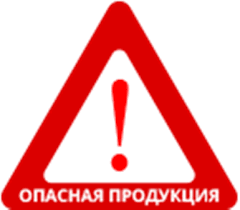 Государственное учреждение «Берестовицкий районный центр гигиены и эпидемиологии» информирует о  предписании Главного государственного инспектора Республики Беларусь по надзору за соблюдением технических регламентов:о запрете ввоза и обращения опасной продукции, прекращении действия на территории Республики Беларусь документов об оценке соответствия, об изъятии (отзыве из обращения) продукции от 09.10.2023                    № 06-11-123/1011:вяленая пищевая рыбная продукция ТРЕСКА ПАЛОЧКИ ВЯЛЕННЫЕ, в упаковке из полимерных материалов, масса нетто 1 кг, упаковано 21.06.2023, годен до 20.04.2024, изготовлена по ТУ 10.20.23-002-21095269-2021, изготовитель ООО «Витязь», Российская Федерация, Владимирская область, Ковровский район; поставщик в Республику Беларусь                                            ООО «Фауна», Минская область, г. Борисов.